Cuadro 1. Diferencias entre el estado liminal y el liminoideCuadro 2. Características opuestas entre el tiempo-espacio de la vida cotidiana y de la práctica turísticaFigura 1. Relación de oposiciones y complementos entre vida cotidiana, prácticas recreativas y prácticas turísticas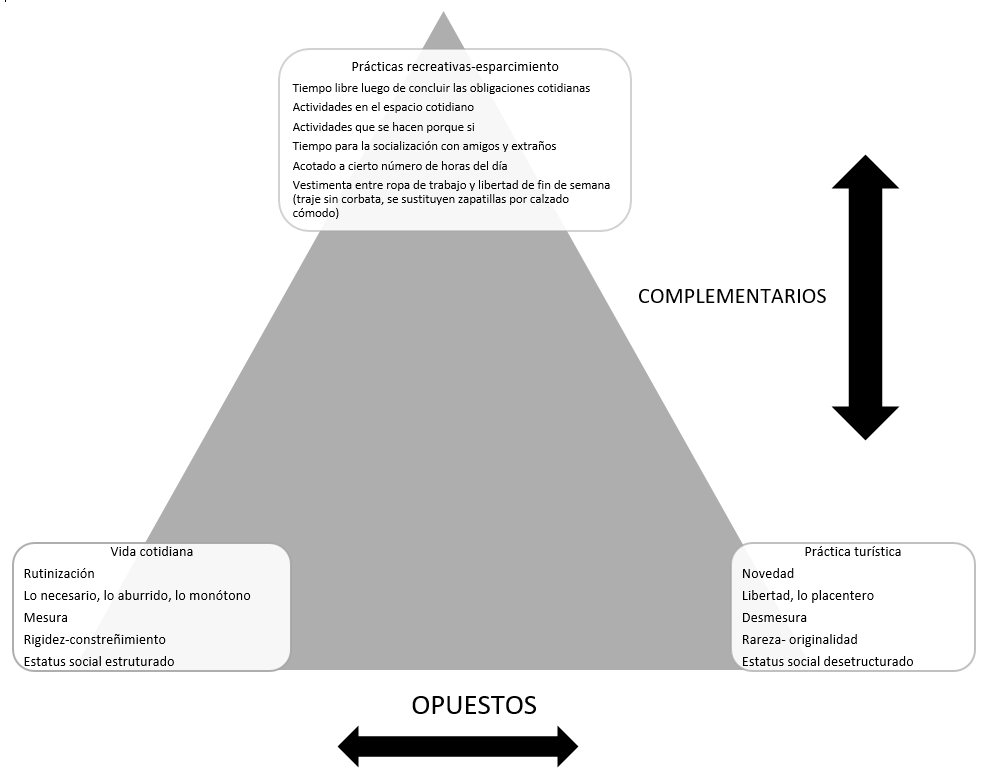 LiminalLiminoideIntegrado al proceso social totalSe desarrolla fuera de procesos económicos y políticos centrales.La estructura social se pierde sólo parcialmente, bajo la ‘desobligación’Es una forma de antiestructuraPertenece a la protoestructura, es una situación de la cual emergen nuevas formas culturales que son optativas y características de la esfera secular.La práctica turística permite tomar distancia de la acción social cotidiana y de las estructuras de la sociedadEs propio de las sociedades tradicionalesEs propio de las sociedades industriales laicas, los símbolos sociales se transfieren a esferas como el ocio, la cultura popular o el arte, que tienen la función de incorporar al actor social en una actividad lúdica.Durante el desplazamiento turístico, la estructura completa de una sociedad se halla temporalmente suspendidaDestacan ciertas personalidades identificablesEs colectivo y anónimo.En el viaje turístico ‘todo o casi todo es posible’, el tiempo obligado se olvida, hay flexibilidad, ‘libertad’, predomina el ‘hacer nada’ o ‘no hacer algo’Tiene relación estrecha con el sistema social donde se produceSe da al margen económico y político.Es una actividad productivaNo es una actividad productivaEs propio del tiempo total de la vida en las ciudades.Es propio del tiempo libre de la vida en las ciudades.Se tiene obligación de participarNo hay obligatoriedad para participarEs de carácter sagradoCarece de carácter sagradoAparece como fase significativa en la sucesión temporal entre un estado estructural y otro.Existe como un espacio en el margen de la estructura.TIEMPO-ESPACIO COTIDIANOTIEMPO-ESPACIO DE TURISMOObligaciones Libertad Rutina: horarios y actividades programadas a partir de actividades laborales o escolares.Se rompe la rutina; horarios y actividades sin horarios fijos. Se da pauta para elegir lo distinto a lo acostumbrado.Las actividades rutinarias suele concebirse como tediosas o aburridasLas actividades turísticas se conciben como lo divertido y descansadoLa rutina da seguridad y certeza a sus practicantes al minimizar imprevistos.Da pauta a lo inesperado, a ser sorprendido en todo momento. La novedad es lo esperado.La rutina se desarrolla de manera casi automática, sin necesidad de implicar el razonamientoSe cuenta con tiempo libre para hacer una pausa y reflexionar acerca de sus vidas y sus metas.Mesura en la comida y los gastosDesmesura en la comida y en los gastosIdentidad social diversa: jefe, empleado, militante, pasajeroIdentidad social única: ser turistaVestimenta formal o de trabajoVestimenta relajadaEstatus social estructuradoEstatus social desestructurado